中国科学院武汉病毒研究所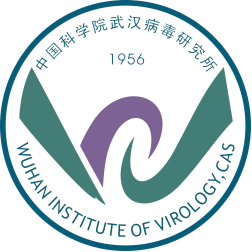 研究生毕业答辩公告答   辩  人：博/硕士毕业生  XXX论 文 题 目： 指 导 老 师：XXX    研究员/副研究员答辩委员会：主席：XXX   (职称)  （工作单位）委员：XXX   (职称)  （工作单位）XXX   (职称)  （工作单位）XXX   (职称)  （工作单位）XXX   (职称)  （工作单位）时间：地点：研究生处年   月   日欢迎全所师生参加！